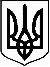 МЕНСЬКА МІСЬКА РАДАВИКОНАВЧИЙ КОМІТЕТРІШЕННЯ23 листопада  2021 року                       м. Мена                            № 366Про погодження  Програми національно-патріотичного виховання на 2022-2024 роки Відповідно до Законів України «Про освіту», «Про повну загальну середню освіту», статті 6 Закону України «Про основи національного спротиву», Указу Президента України від 18.05.2019 № 286/2019 «Про Стратегію національно-патріотичного виховання», Положення про Всеукраїнську дитячо-юнацьку військово-патріотичну гру «Сокіл» («Джура»), затвердженого постановою Кабінету Міністрів України від 17.10.2018 № 845 «Деякі питання дитячо-юнацького військово-патріотичного виховання», наказу Міністерства освіти і науки України від 16.06.2015 № 641 «Про затвердження Концепції національно-патріотичного виховання дітей і молоді та методичних рекомендацій щодо національно-патріотичного виховання у загальноосвітніх навчальних закладах» (зі змінами), наказу Міністерства освіти і науки України від 04.10.2021 №1063 «Про проведення у 2021-2022 навчальному році Всеукраїнської дитячо-юнацької військово-патріотичної гри «Сокіл» («Джура») та з метою дальшого розвитку в суспільстві національної свідомості, формування почуття патріотизму на засадах духовності та моральності, популяризації духовно-культурної спадщини Українського народу, а також активізації взаємодії органів державної влади, органів місцевого самоврядування та закладів освіти громади у питаннях національно-патріотичного виховання, керуючись ст.ст.27, 52  Закону України «Про місцеве самоврядування в Україні», виконавчий комітет Менської міської радиВИРІШИВ:1. Погодити проєкт Програми національно-патріотичного виховання на 2022-2024 роки (далі Програма), що  додається.2. Подати проект даної Програми на розгляд на сесію міської ради. 3. Контроль за виконанням рішення покласти на заступника міського голови з питань діяльності виконавчих органів ради  Прищепу В.В.Міський голова                                                                    Геннадій ПРИМАКОВ